F I C H A  D E  I N S C R I Ç Ã O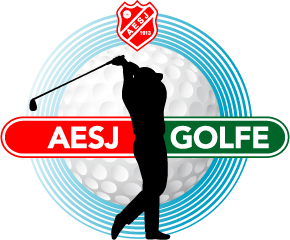 Solicito a minha inscrição no XV TORNEIO ABERTO DE GOLFE DA ASSOCIAÇÃO ESPORTIVA SÃO JOSÉ. Declaro ter conhecimento da programação completa e estar de acordo com o regulamento do evento.NOME COMPLETO: ___________________________________________________________CLUBE: ______________________________________________________________________HCP ÍNDEX:________CÓDIGO DO HCP-ÍNDEX: ____________________DATA NASCIMENTO:____/_____/_______ MENOR DE 18 ANOS:   SIM           NÃO   FONE DE CONTATO:__________________________________________________________ (Residencial, Comercial e Celular)TAMANHO DA CAMISA:	P	M		     G	    	GGE-MAIL: _____________________________________________________________________PARTICIPARÁ DO JANTAR?                     	SIM	NÃO   DO DIA 25.08.2012 às 19:00hVIRÁ ACOMPANHADO NO JANTAR?	SIM		NÃO         (Cada acompanhante pagará taxa de R$ 80,00. Que deverá ser pago antecipadamente).BANCO SANTANDER (033)AGENCIA: 3310CONTA CORRENTE: 13001588-3CNPJ:	60.211.893/0001-46ASSOCIAÇÃO ESPORTIVA SÃO JOSÉ Nota: enviar comprovante pagamento inscrição para fax 12 3949 1444 ou por email renatagolf@uol.com.br DATA: _____________________    ASSINATURA: ________________________